Year 4 Weekly Timetable      Week Commencing 11.01.21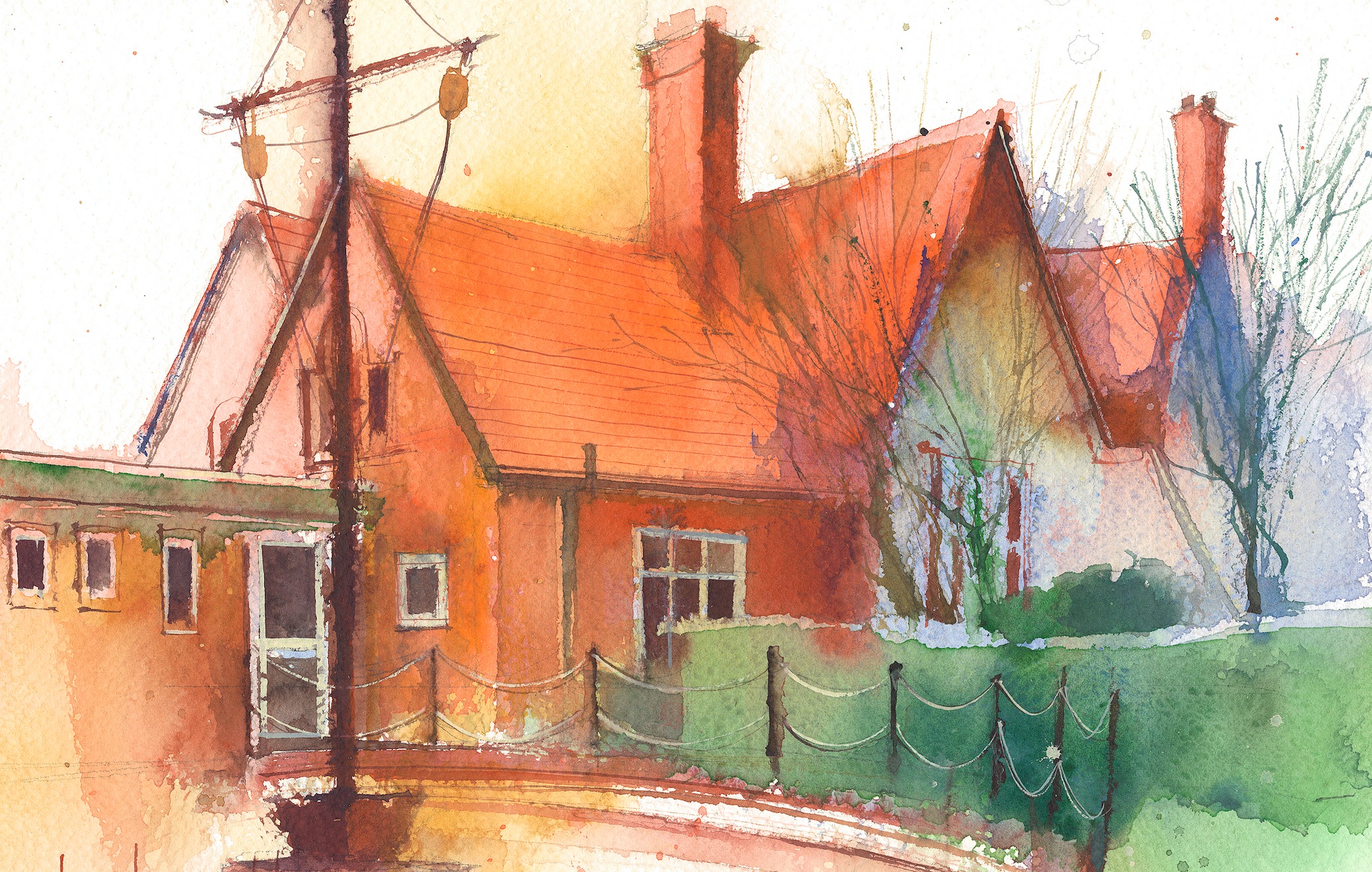 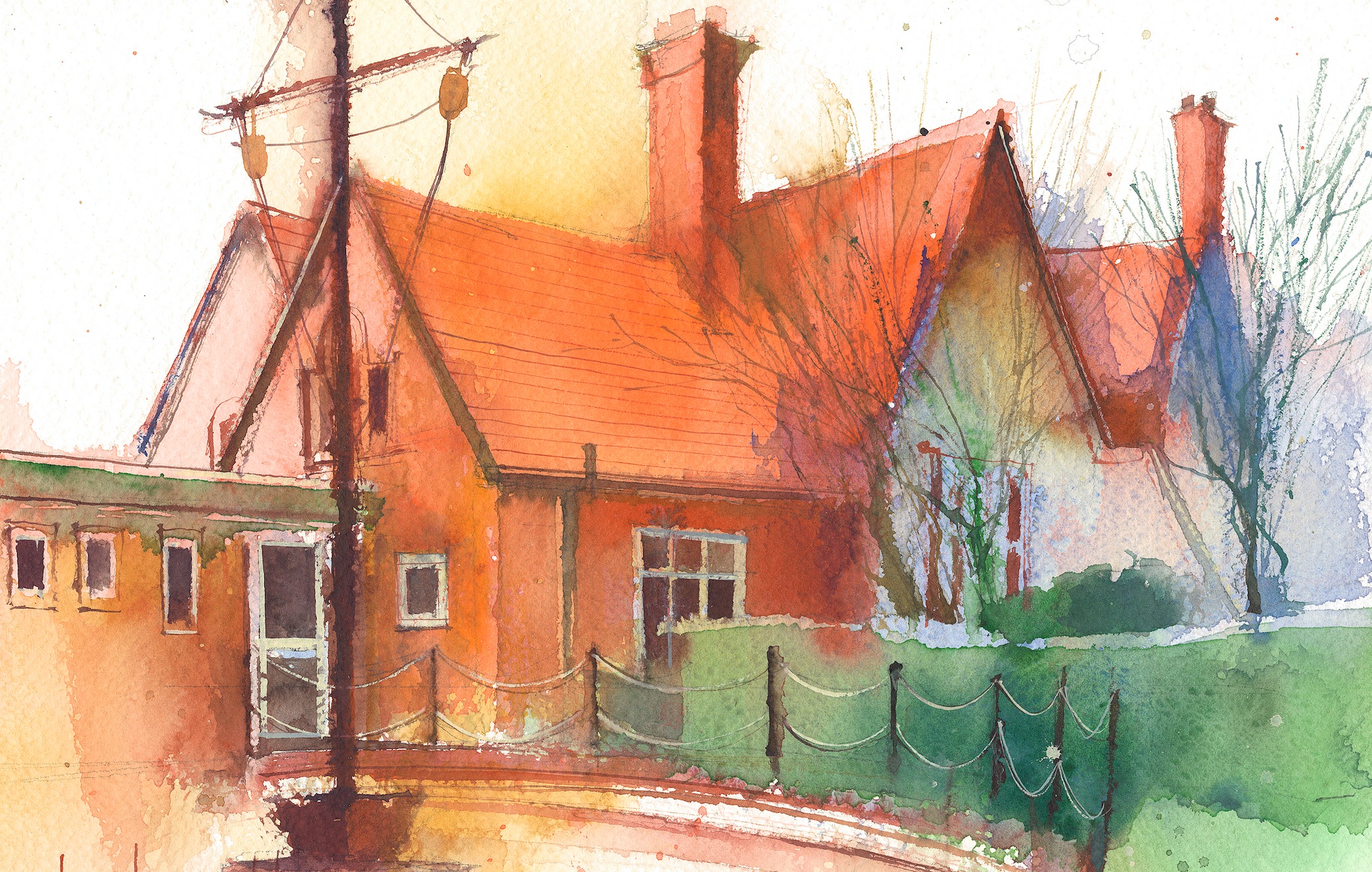 This timetable is available in the event that all Year 4 pupils are required to self-isolate at home. Please visit the Year 4 Remote Learning Page toaccess any downloadable resources and activity sheets. The assessed task should be submitted to the teacher at the end of each day via Purple Mash.Session 1: 09:00-10:30Session 2:10:45 – 12:15Session 3: 13:15 – 15:30 (Incorporating 15-minute break)Assessed TaskMonday11.01.21SUBJECT (Maths)By the end of this lesson your child should be able to: Use a range of written methods to multiply a 2-digit and a 1-digit numberWe recommend the following resources and activities to achieve this objective:Third Space Lesson slide 5Worksheet 5 Section 1 Confidence builderSection 2 ConfidentSection 3 Very confident(Can do all sections three sections if you wish)Also try :Rapid reasoning Week 32 Day 1Fluent in 5 Week 32 day 1SUBJECT (Literacy)By the end of this lesson your child should be able to:Describe what a simile and a metaphor isWe recommend the following resources and activities to achieve this objective:BBC BitesizeTwinkl activities (see eschools)SUBJECT(s)ArtBy the end of this lesson your child should be able to:Understand how the Romans used Mosaic art to express their culture and religion.We recommend the following resources and activities to achieve this objective:Look at PowerpointCreate your own Mosaic using Purple MashTwinkl PowerpointPurple Mash activityLogin to Purple Mash to submit today’s assessed task:Open Mosaic activity from “TO DOS” and when completed submit to Mr GTuesday12.01.21SUBJECTBy the end of this lesson your child should be able to: To use a range of written methods to multiply a 2-digit and a 1-digit numberWe recommend the following resources and activities to achieve this objective:Third Space Lesson slide 6 Worksheet 6 Section 1 Confidence builderSection 2 ConfidentSection 3 Very confident(Can do all sections three sections if you wish)Also try:Rapid reasoning Week 32 Day 2Fluent in 5 Week 32 day 2SUBJECTBy the end of this lesson your child should be able to:Answer the question “What is onomatopoeia?”We recommend the following resources and activities to achieve this objective:Twinkl PowerpointBBC BitesizeTwinkl worksheetSUBJECT(s)By the end of this lesson your child should be able to:Answer the question “How did the Roman Empire become so powerful?”We recommend the following resources and activities to achieve this objective:Oak AcademyPurple MashGo to the “TODOS” section of Purple Mashand complete the assignment and submit to Mr GWednesday13.01.21SUBJECTBy the end of this lesson your child should be able to: To know how to multiply a 3-digit number by a 1-digit numberWe recommend the following resources and activities to achieve this objective:Third Space learning slide lesson 7Lesson 7 Worksheet Section 1 Confidence builderSection 2 ConfidentSection 3 Very confident(Can do all sections three sections if you wish)Also try:Rapid reasoning Week 32 Day 3Fluent in 5 Week 32 day 3SUBJECTBy the end of this lesson your child should be able to:Understand and respond to questions about  the story of Romulus and RemusWe recommend the following resources and activities to achieve this objective:Twinkl PowerpointSUBJECT(s)By the end of this lesson your child should be able to:Illustrate how particles behave inside solids liquids and gasesWe recommend the following resources and activities to achieve this objective:Watch the videoOak online learningPaper or Purple Mash Purple Mash Solids, liquids, gases activitySee TODOS for detailsThursday14.01.21SUBJECT MathsBy the end of this lesson your child should be able to: To know how to divide a 2-digit number by a 1-digit numberWe recommend the following resources and activities to achieve this objective:Third Space Lesson 8Worksheet 8Section 1 Confidence builderSection 2 ConfidentSection 3 Very confident(Can do all sections three sections if you wish)Also try:Rapid reasoning Week 32 Day 4Fluent in 5 Week 32 day 4SUBJECT Spellings By the end of this lesson your child should be able to:Learn how to spell key words from the year 4 spelling listWe recommend the following resources and activities to achieve this objective:Oak AcademySUBJECT(s) P.E.By the end of this lesson your child should be able to:Carry out some physical activity.Complete the spellings from your TODO activities. These are based on today’s spelling lessonFriday15.01.21SUBJECTBy the end of this lesson your child should be able to: To know how to divide a 2-digit number by a 1-digit number with remaindersWe recommend the following resources and activities to achieve this objective:Third Space Lesson 9Worksheet 9Section 1 Confidence builderSection 2 ConfidentSection 3 Very confident(Can do all sections three sections if you wish)Also try:Rapid reasoning Week 32 Day 5Fluent in 5 Week 32 day 5SUBJECT ReadingBy the end of this lesson your child should be able to:Read chapter 3 of “A Bridge on fire” and respond to the chapterWe recommend the following resources and activities to achieve this objective:See TODOS in Purple MashSUBJECT(s)By the end of this lesson your child should be able to:Enter comments on the class blog and review learning for the weekWe recommend the following resources and activities to achieve this objective:Responses from the chapter to be submitted to Mr G via TODOS And entries to our class blog to review the weekAdditional TasksWe also advise your child to complete the following tasks this week:Practise times table on Purple MashAdditional TasksWe also advise your child to complete the following tasks this week:Practise times table on Purple MashAdditional TasksWe also advise your child to complete the following tasks this week:Practise times table on Purple MashAdditional TasksWe also advise your child to complete the following tasks this week:Practise times table on Purple MashAdditional TasksWe also advise your child to complete the following tasks this week:Practise times table on Purple MashAdditional TasksWe also advise your child to complete the following tasks this week:Practise times table on Purple MashAdditional TasksWe also advise your child to complete the following tasks this week:Practise times table on Purple Mash